ЭКЗАМЕНАЦИОННЫЙ ТЕСТУкажите полные фамилию, имя, отчествоУкажите место учебы, работыОткуда вы узнали о вакансии воспитателя ФОК «Гагаринский»Ваша справка об отсутствии судимости (выберите один вариант):Готова и сдана в отдел кадров ФОК «Гагаринский»Заказана и будет готова к началу работы в ФОК «Гагаринский»Заказана, но будет готова позже начала работы в ФОК «Гагаринский»Не заказана, не готова, не имею возможности заказатьЧто такое справка об отсутствии судимости?!Какие документы для трудоустройства в детский лагерь из данного перечня у Вас отсутствуют и по какой причине:Какова Ваша оценка организации курсов подготовки воспитателей ФОК «Гагаринский» с 14 по 17 мая 2017 года (по шкале от 0 до 10, где 0)Какова Ваша оценка содержания курсов подготовки воспитателей ФОК «Гагаринский» с 14 по 17 мая 2017 года (по шкале от 0 до 10, где 0)Какие темы, проблемы, вопросы, идеи курса подготовки воспитателей показались Вам наиболее интересными, значимыми, полезными?Какие темы, проблемы, вопросы, идеи в курсе подготовки воспитателей показались Вам лишними, неинтересными?Дайте определение понятия «воспитания»Какова миссия воспитательной работы в детском лагере?Назовите основные направления работы в детском лагере:Какие составляющие включает обеспечение безопасности в детском лагере?Какова основная цель делопроизводства (ведения документации) детского лагеря:Назовите причины необходимости организации полноценного игрового процесса в детском лагере, перечислите виды игры в детском лагереЧто входит в понятие духовной безопасности?Какие действия педагога, какие мероприятия в лагере обеспечивают духовную безопасность ребенка?Дайте определение понятию «информальное образование» Какие методы и приемы вовлечения ребенка в коллектив отряда и жизнь лагеря вы можете назвать:Какие составляющие входят в понятие «оздоровление» в детском лагере?Как обеспечивается информационная безопасность в детском лагере? Назовите основные источники информационной опасности для детей в лагереРаскройте ключевые психоэмоциональные особенности младшего школьного возраста, подросткового возрастаДайте определение понятий «инклюзия», «толерантность»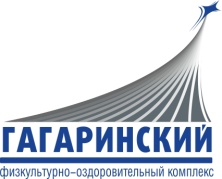 Загородный оздоровительный лагерь круглогодичного действия Частного учреждения «Физкультурно-оздоровительный комплекс «Гагаринский» ОАО «ПНТЗ»ПаспортСНИЛСИННМедицинская книжкаПрививочный сертификат1234567891012345678910Младший школьный возрастПодростковый возрастИнклюзияТолерантность